Observez et lisez attentivement « La Une » de votre JDE.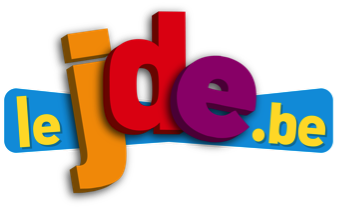 1) Notez le titre des deux articles principaux. .………………………………………………………………………………………..................................................................................................................................................................................................................2) Répondez à la question posée en quelques mots,  en vous aidant des informations données dans l’article. …………………………………………………………………………………………………………………………………………………….…………………………………………………………………………………………………………………………………………………….…………………………………………………………………………………………………………………………………………………….3) Composez un titre pouvant convenir à l’encadré « J’y réfléchis ».…………………………………………………………………………………………………………………………………………………….4) Choisissez  dans le « J’y réfléchis » et complétez le tableau avec 2 mots pour chaque colonne. Lisez l’article et répondez aux questions.1. Pourquoi les règles sur la diffusion du son changent-elles le 21 février ? ..........................................................................................................................................................2. Quelle région est invitée à suivre  ces nouvelles règles ? .........................................................................................................................................................3. Listez les événements  qui sont concernés par cette décision : ............................................................................................................................................................................................................4. Qu’est-ce qu’un décibel ? ........................................................................................................................................................................................................................................................................5. Complétez : Un bruit trop élevé peut provoquer des dégâts définitifs : .......................................................................................................................................................................................................................................................................................................................................................................................................................................................................................................................6. Quelles sont les précautions supplémentaires proposées lorsque le volume est trop élevé ? ....................................................................................................................................................................................................................................................................................................................7. Complétez ces extraits.8. Pour vous, est-il important de limiter le volume du son ? Justifiez votre réponse.  .............................................................................................................................................................................................................................................................................................................................................................................................................................................................................Associez et reliez.	                                                                        •                                                     •                  •                             •                                                                                                                             •	 •                  •                                •                                                   •                  •                               •                  •                                                  •                   •                                •                   •                                                  •                   •                                 •                  •                                                •                     •                                •                •1. Écrivez les titres des articles dont sont tirés les extraits suivants. Surlignez les extraits dans votre JDE.2. Lisez l’article que vous préférez aux pages 2 et 5 puis racontez-le en quelques mots à vos compagnons de classe.Titre de l’article préféré : ……………………………………………………………………………………..Pourquoi ? …………………………………………………………………………………………………………………………………………………………………………………………………………………………………………………………………………………verbe conjuguénompronomadjectif………………………………..…………………………….....………………………………..………………………………..………………………………..………………………………..………………………………..………………………………..prépositionadverbedéterminant………………………………..………………………………..………………………………..………………………………..………………………………..………………………………..     85 dB         90 bB        95 dB        100 dBTitres des articlesExtraits de texte…………………………………………………………………………………………………………………………Des Belges flamands et francophones ont créé unnouveau parti politique. C’est un parti animaliste, c’est-à-dire qui défend les droits des animaux.…………………………………………………………………………………………………………………………Normalement, Joseph Kabila aurait dû quitter son poste de président le 20 décembre 2016. Mais, 14 mois plus tard, il est toujours là. Il a reporté l’élection présidentielle au 23 décembre 2018. Mécontents, des Congolais marchent ensemble une fois par mois pour protester à Kinshasa.…………………………………………………………………………………………………………………………Cette semaine ont eu lieu à Londres (Grande-Bretagne),des défilés de mode originaux. Des personnes tatouées,ventrues, au nez tordu, aux oreilles décollées, au grandmenton ou au long cou ont défilé.…………………………………………………………………………………………………………………………Najma a quatre enfants. En juillet, la famille changede centre d’accueil. Elle arrive dans un centre pour familles. Depuis juin 2017, ils vivent dans un appartement à Molenbeek. …………………………………………………………………………………………………………………………Le 17 février, un incendie s’est déclaré dans ce temple. Mais on ne sait pas si les dégâts sont importants car les informations et les photos ont été interdites par les autorités chinoises.